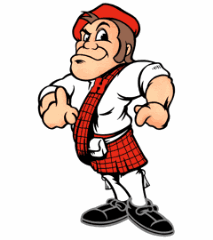 Homestead Varsity Soccer2020-2021Homestead Varsity Soccer2020-2021Homestead Varsity Soccer2020-2021Homestead Varsity Soccer2020-2021Homestead Varsity Soccer2020-2021#Namegradeposition1Drew Seyfer10GK2JacobBakalinsky10M3JakeHaberer12D4ManavShah12D5TeddySchaal12D6NathanCorbett12M7AJSchultz12M8BradyLutz12F9JackBoegel11M/F10KhristianHoard10M11GabeZelazoski11M12SeanCassidy11M13Bryce Schneider11F14DenisGusev12D16JackGruen10F18Max Kuenzi11D20SamWalton11M21SalvadorMagarreiro12F22HoldenSmith10F24AJ Wild9M25AlexParedes12GKHead Coach: Tony NavarreAs. Coach: Kelly DenkAs. Coach KC ConnellySuperintendent: Matt JoyntPrincipal: Eric EbertAthletic Director: Erich HinterstockerHead Coach: Tony NavarreAs. Coach: Kelly DenkAs. Coach KC ConnellySuperintendent: Matt JoyntPrincipal: Eric EbertAthletic Director: Erich HinterstockerHead Coach: Tony NavarreAs. Coach: Kelly DenkAs. Coach KC ConnellySuperintendent: Matt JoyntPrincipal: Eric EbertAthletic Director: Erich HinterstockerHead Coach: Tony NavarreAs. Coach: Kelly DenkAs. Coach KC ConnellySuperintendent: Matt JoyntPrincipal: Eric EbertAthletic Director: Erich HinterstockerHead Coach: Tony NavarreAs. Coach: Kelly DenkAs. Coach KC ConnellySuperintendent: Matt JoyntPrincipal: Eric EbertAthletic Director: Erich HinterstockerHomestead JV Boys SoccerHomestead JV Boys SoccerHomestead JV Boys SoccerHomestead JV Boys SoccerHomestead JV Boys SoccerHomestead JV Boys Soccer1Drew SeyferSeyferSeyfer101JackLockmanLockmanLockman92Graham SchaeferSchaeferSchaefer103Alex CaiCaiCai114EliGianokosGianokosGianokos105MaxKrayzmanKrayzmanKrayzman106AJFaberFaberFaber107Blake HeintzHeintzHeintz108Ethan DayDayDay119Peyton TirroTirroTirro1111Brady Morgan Morgan Morgan 1012Jacob SchmidmanSchmidmanSchmidman1113Shaan MehtaMehtaMehta1014Ethan BrownBrownBrown1015SamadQuryshiQuryshiQuryshi1116MoisesCasanovaCasanovaCasanova917Denny WiebeWiebeWiebe1118Carter TirroTirroTirro919Ameer KhanKhanKhan1120Zach GoldbergGoldbergGoldberg1121Yaseen KhaledKhaledKhaled922MamoudKhaledKhaledKhaled924Jake AppazellerAppazellerAppazeller10Head Coach: Dennis HererraHead Coach: Dennis HererraHead Coach: Dennis HererraHomestead JV2 Boys Soccer Homestead JV2 Boys Soccer Homestead JV2 Boys Soccer Homestead JV2 Boys Soccer #First NameLast NameGrade1Jack Lockman92Max Dudan104DivyenRustagi107JoshGoldberg98ElliotNimmer1110Praise Ogwu911GeorgeZhu913Campbell Packard1014CharlieFargo915OwenMeester916Carter Klug917HaydenLincoln920CalGilbertson1021William Harwood923GerrardoLuhan10Head Coach: Jeff PattersonHead Coach: Jeff PattersonHead Coach: Jeff Patterson